Español 1							Nombre _________________Capítulo 4							Fecha___________________Vocabulario Parte DosCapítulo 4 - Vocabulario Parte DosPage 149, 133, 134Sustantivos						Making Plansel auditorio –					esta semana – la biblioteca – 					este fin de semana-la cafeteria –					mañana-la clase de baile – 					pasado mañana-el concierto – 					la próxima semana-el estadio – 						el (viernes) próximo -el partido de…-					a tiempo - 	el sálon de clase –					temprano-							tarde- Verbos						FrasesHacer –						¿Vas a ir a…(el lunes por la noche)? -Poner – 						Saber (de) –						¿Qué vas a hacer (el viernes próximo)?Salir (de) –Traer –						¿A qué hora vas a llegar (al partido)? -Ver-Presentar un examen –				¿Qué tal si vamos (al partido de fútbol)? -Hay -							No sé.-¿Sabes qué? -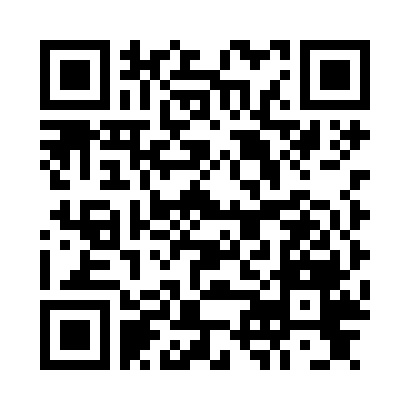 ¡Claro que sí! -¿Vienes conmigo(a la cafeteria), ¿no? -							Vas a ir, ¿verdad? –